SingaporeSingaporeSingaporeSingaporeJune 2024June 2024June 2024June 2024SundayMondayTuesdayWednesdayThursdayFridaySaturday12345678910111213141516171819202122Hari Raya Haji2324252627282930NOTES: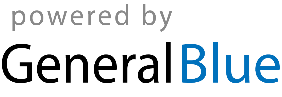 